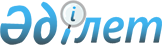 О внесении дополнений и изменений в постановление акимата от 26 января 2009 года № 24 "О реализации решения Житикаринского районного маслихата от 25 декабря 2008 года № 127 "О бюджете Житикаринского района на 2009 год"Постановление акимата Житикаринского района Костанайской области от 20 мая 2009 года № 368. Зарегистрировано Управлением юстиции Житикаринского района Костанайской области 29 июня 2009 года № 9-10-123

      В соответствии с подпунктом 1-3) пункта 1 статьи 31 Закона Республики Казахстан от 23 января 2001 года "О местном государственном управлении и самоуправлении в Республике Казахстан" и в целях реализации решения Житикаринского районного маслихата от 25 декабря 2008 года № 127 "О бюджете Житикаринского района на 2009 год", акимат ПОСТАНОВЛЯЕТ:

      1. Внести в постановление акимата "О реализации решения Житикаринского районного маслихата от 25 декабря 2008 года № 127 "О бюджете Житикаринского района на 2009 год" от 26 января 2009 года № 24 (зарегистрировано в Реестре государственной регистрации нормативных правовых актов за номером 9-10-110, опубликовано 6 февраля 2009 года в газете "Житикаринские новости") следующие дополнения и изменения:



      в преамбуле:

      после слов "государственном управлении" дополнить словами "и самоуправлении", после слова "опубликовано" цифры и слово "12 марта" заменить цифрами и словом "30 апреля";



      в пункте 1:

      в подпункте 1) после слов "многодетных семей" дополнить словами "оралманов, неполных семей";

      строку "Выпускники обращаются за социальной помощью каждый учебный год до получения документа об образовании" исключить;



      в подпункте 11) слова "в размере 600 тенге ежеквартально" заменить словами "в пределах сумм, предусмотренных на эти цели бюджетом";

      подпункт 12) исключить;



      дополнить пунктами 1-1, 1-2 следующего содержания:

      "1-1. Перечень документов, необходимых для получения социальной помощи, за исключением социальной помощи, предусмотренной подпунктами 4), 5), 6), 7), 11), 12): заявление, копия книги регистрации граждан, копия удостоверения личности, копия свидетельства налогоплательщика, справка с сектора занятости государственного учреждения "Отдел занятости и социальных программ Житикаринского района" (для безработных), справка с государственного коммунального казенного предприятия "Житикаринская центральная районная больница" Управления здравоохранения акимата Костанайской области (по согласованию, для больных на приобретение лекарств, лечение), справка о доходах за предыдущий квартал (для работающих). Доходы самостоятельно занятых лиц подтверждаются письменным заявлением.

      1-2. Определить, что лицам, претендующим на получение социальной помощи, предусмотренной подпунктами 8), 9), социальная помощь выплачивается по одному основанию по их выбору".



      2. Настоящее постановление вводится в действие по истечении десяти календарных дней после дня его первого официального опубликования.      Аким

      Житикаринского района                      К. Испергенов      СОГЛАСОВАНО      Главный врач

      государственного коммунального

      казенного предприятия

      "Житикаринская центральная районная

      больница" Управления здравоохранения

      акимата Костанайской области

      ______________ М. Бисенова
					© 2012. РГП на ПХВ «Институт законодательства и правовой информации Республики Казахстан» Министерства юстиции Республики Казахстан
				